Методическая разработка Урок географии в 7 классе  по теме:«Климатические пояса Земли»Тип урока – урок изучения нового материала, предполагающий систематизирование полученных ранее знаний и умений  в т.ч. анализировать карту  «Климатические пояса Земли», используя различные источники географической  информации.Цель: изучение климатических поясов Земли.Задачи урока:Образовательные:-повторить и закрепить знания учащихся о погоде, климате, факторах климатообразования на Земле;- познакомить учащихся с понятием «климатические пояса» и картой климатических поясов мира;- выявить особенности распределения на Земле климатических поясов и причины их формирования;- рассмотреть влияние климатообразующих факторов на Земле.Развивающие:- создать условия для совершенствования навыков работы с картой климатических поясов, систематизирующей таблицей;- продолжить формирование научного мировоззрения.Воспитательные:- продолжить формирование навыков индивидуальной и групповой работы;Урок направлен на достижение личностных, метапредметных и предметных результатов:- личностные: познавательный интерес к предмету изучения; навыки работы по образцу при консультативной помощи учителя; умение отстаивать свою точку зрения, приводить аргументы и подтверждать их фактами;- метапредметные УУД:познавательные УУД – умение  строить логическое рассуждение, включающее установление причинно-следственных связей, преобразовывать информацию из одного вида в другой;регулятивные УУД: умение планировать свою деятельность под руководством учителя; умение  работать с картой, составлять таблицу;предметные УУД: умение делать простейшие описания климата отдельных климатических поясов.Оборудование: электронное приложение к учебнику: климатические пояса; презентация, маршрутный лист (опорный конспект) для каждого ученика, атлас, климатическая карта. План урокаОрганизационная часть. Мотивация учебной деятельностиПриветствие, проверка готовности к уроку, эмоционального настроя.Учитель: Наш урок мне бы хотелось начать с притчи.«Гуляя в тенистой роще, греческий философ беседовал со своим учеником «скажи мне», - спросил юноша, - почему тебя часто одолевают сомнения? Ты прожил долгую жизнь, умудрен опытом и учился у великих эллинов. Как же так, что для тебя осталось столь много неясных вопросов?»В раздумье философ очертил посохом перед собой два круга: маленький и большой. «Твои знания - это маленький круг, а мои - большой. Но все, что осталось вне этих кругов, - неизвестность. Маленький круг мало соприкасается с неизвестностью. Чем шире круг твоих знаний, тем больше его граница с неизвестностью. И впредь, чем больше ты станешь узнавать нового, тем больше будет возникать у тебя неясных вопросов». Греческий мудрец дал исчерпывающий ответ. На каждом уроке мы расширяем кругозор наших познаний и сегодняшний урок не будет исключением. Постановка цели и задач урокаУчитель: Нам предстоит ответственное занятие. Мы будем работать над статистическим ансамблем состояний, через который проходит система « гидросфера – литосфера – атмосфера». Вы поняли, о чем мы будем говорить?В переводе с греческого языка - это означает «Наклон». Что же это?Ученик: « Климат».Учитель: Жизнь современного человека отличается высокой территориальной подвижностью. Мы перемещаемся в сотню раз быстрее и интенсивнее, чем наши далекие предки. Представьте, что Вам предстоит путешествие в одну из стран мира, страны в различные сезоны года, какая информация вам потребуется прежде всего?Ученик: Знания о погоде и климате в целом.Учитель: Какие сферы жизнедеятельности человека зависят от климата? Ученик: Сельское хозяйство, работа отдельных видов транспорта, жизненный уклад, материальная культура, туризм и т. д. Учитель: Таким образом, это актуальная и личностно значимая тема в жизни любого из нас. Давайте определимся,что поможет узнатьнам о климате любой точки Земного шара?Ученик: Карта и ранееизученный материало погоде и климате.Учитель: Обобщенная информация передается с помощью карты, поэтому изучать тему урока нам поможет анализ тематической карты: «Климатические пояса Земли». Итак, тема нашего урока? Ученик: «Климатические пояса Земли».Учитель:Ребята, а какие задачи мы с вами должны решить для реализации цели нашего сегодняшнего урока?Ученики: Задачи урока:1. Продолжить работу по изучению климата, используя все источники информации с опорой на имеющиеся знания.2. Охарактеризовать  все  климатические пояса Земли, используя легенду карты.  3. Подвести итог по  изученным зональным поясам Земли, составив обобщающую  таблицу «Климатические пояса мира и их характеристика». Учитель: Итак, цель урока: Рассмотреть климатические пояса Земли, дав описание каждого климатического пояса.У каждого из вас на столе лежит маршрутный лист урока.  В процессе  нашего урока, мы с вами должны заполнить все пропуски в лежащих на столе маршрутных листах, они будут служить планом и  информационной опорой для урока, поэтому  не забываем делать записи в своих маршрутных листах.III. Актуализация   знаний учащихсяУчитель: Какие знания ранее полученные вами, могут помочь нам при изучение сегодняшней темы урока?Ученик: «Погода» и «климат», «воздушная масса», «осадки», «температура воздуха», «давление и т.д»Учитель: Давайте попробуем вспомнить и дать определение понятию «погода».Ученик: Погода-это состояние атмосферы в данном месте в данное время. Учитель: Почему атмосферу называют «кухней погоды»?Ученики: «Кухней погоды» на Земле является вся земная атмосфера, взаимодействующая с поверхностью океанов и континентов, которую принято называть подстилающей поверхностью. Погода на земном шаре формируется через механизм общей циркуляции атмосферы, двигателем которого является поступающая к Земле солнечная энергия. Именно здесь происходит формирование основных элементов погоды: изменение температуры воздуха, образование облаков, выпадение осадков и др.Учитель: Что такое климат?Ученик: Климат (от греч. klima — наклон) — многолетний режим погоды, свойственный той или иной местности на Земле и являющийся одной из её географических характеристик. При этом под многолетним режимом понимается совокупность всех условий погоды в данной местности за период в несколько десятков лет.Учитель: Ребята, на столе у каждой микрогруппы стоит емкость, прошу вас прислонить руки к этим емкостям (у одной части микрогрупп емкости наполнены льдом, у другой горячей водой). Учитель: Что вы ощущаете, прислонив руки? Ваши тактильные ощущения?Ученики: Одна группа говорит об ассоциациях с холодом, а другая – об ассоциациях с теплом.Учитель: Как вы думаете, почему я предложила вам емкости с разной температурой?Ученик: Значит, на нашей планете есть холодные и жаркие места.Учитель: В чем основная причина различия температур на земной поверхности?Ученики: Вероятно – это связано с влиянием воздушных масс, количеством солнечного тепла, морскими течениями и т.д., Учитель: Предложите, как можно объединить все, вышесказанное в одну формулировку.Ученик: Климатообразующие факторы. Учитель: Попробуйте из предложенного вам текста выбрать факторы, которые влияют на климат (ученики работают с текстом и выбирают только то, что, по их мнению, формирует климат).Предложенный текст:- ГЕОГРАФИЧЕСКАЯ ШИРОТА- ВОЗДУШНЫЕ МАССЫ- МОРСКИЕ ТЕЧЕНИЯ            -РЕЛЬЕФ-ПОДСТИЛАЮЩАЯ ПОВЕРХНОСТЬ-ДВИЖЕНИЕ ЛИТОСФЕРНЫХ ПЛИТ-ПОЛЯРНЫЕ СИЯНИЯ-ОКЕАНЫ, СУШАУчитель: Дополним   багаж географических знаний наиболее значимыми факторами климатообразования. (Из списка на экране ученики с учителем оставляют и аргументируют значимость выбранных факторов).Учитель: Таким образом, у нас выделены факторы, которые определяют климат планеты. Давайте их рассмотрим более подробно. (На экране запись факторов из списка.)Учитель: 1. ГЕОГРАФИЧЕСКАЯ ШИРОТА (неравномерное освещение Земли солнечными лучами). Вспомните, от чего зависит температура воздуха на нашей планете? Ученик: Климат любой местности зависит прежде всего от количества солнечного тепла, поступающего на земную поверхность. Это количество определяется полуденной высотой Солнца над горизонтом – географической широтой. По шарообразной поверхности Земли тепло и свет распределяются неравномерно. Земная ось наклонена к плоскости орбиты под углом 66,5°.Представим себе, что Земля движется вокруг Солнца так, что ее ось все время перпендикулярна плоскости орбиты.  Солнечный луч и поверхность Земли образуют угол, который называется углом падения солнечного луча Учитель: 2. ЦИРКУЛЯЦИЯ АТМОСФЕРЫ – движение воздушных масс (определяется давлением и территорией, над которой данная воздушная масса формируется, т. е преобладающей воздушной массой). От чего зависит количество осадков?Ученик: Количество осадков на планете зависит, в первую очередь, от атмосферного давления.Учитель: Как формируется область высокого атмосферного давления?Ученик: Область высокого атмосферного давления образуется при нисходящих потоках воздуха. Молекулы атмосферных газов в этом случае имеют более низкую температуру. И опускаются вниз – к Земле. Таким образом, у поверхности Земли создаётся более плотный воздушный слой, который «давит» на поверхность Земли сильнее, чем другие воздушные массы в прилегающих областях. Учитель: Как формируется область низкого атмосферного давления?Ученик: Образование области низкого давления, наоборот – связано с восходящими потоками воздуха. Холодный воздух у поверхности Земли не может скапливаться в одном месте. Он начинает перемещаться в область высокого давления.Учитель: Давайте вспомним определение воздушные массы?Ученик: Воздушные массы - крупные части тропосферы, обладающие относительно однородными свойствами: температурой, влажностью, прозрачностью и перемещающиеся как единое целое. Свойства воздушных масс зависят от условий их формирования.Учитель: Почему на экваторе выпадает много осадков, а в тропических широтах мало?
Ученик: На экваторе восходящее движение воздуха. Поднимаясь, он остывает, и влага конденсируется, идёт дождь. В тропиках нисходящие потоки воздуха опускаясь нагреваются и становятся суше. Учитель:3. Климатообразующий фактор - НЕОДНОРОДНОСТЬ ЗЕМНОЙ ПОВЕРХНОСТИ (океаны, материки)Учитель: Какой особый язык географии позволяет словесную информацию о климате выразить емко и наглядно?Ученик: Знание картыУчитель: Какую информацию мы можем получить, используя данную карту (учитель обращает внимание учеников на карту климатических поясов, которая размещена на доске)Ученик: Тематическая карта.  С ее помощью мы можем получить информацию о климатических поясах на поверхности Земли, определить районы их распространения.Учитель: 	Как передается информация на карте?Ученик: С помощью легенды карты, условными обозначениями.Учитель: Но кроме карты с изображенными климатическими поясами, существуют карты климата, где детально показаны компоненты погоды, следовательно, и климата. Откройте страницу 5-6 атласа. Посмотрите, пожалуйста, на карту и скажите, как передается информация о среднемесячных температурах июля и января?»Ученик: Изотерма – это условная линия на карте, соединяющая точки с одинаковыми температурами. Для того, чтобы начертить на карте изотерму, наносят цифровые обозначения температур и все точки с одинаковыми температурами, затем соединяют плавными кривыми линиями – изотермами («изос» -равный, «термо» - тепло).Учитель: Осадки показаны?Ученик: Изогиетами или послойной окраской.Учитель: Давление?Ученик: ИзобарамиУчитель: Ветра изображены?Ученик: Стрелками.Учитель: Вспомним этимологию этих терминов:Изотермы-(греч «изос» — равный, «термос» — тепло)Изогиета-(греч «изос» — равный, «гиета» — дождь)Изобары-(греч «изос» — равный, «барос» — вес)IV. Первичное усвоение нового материалаУчитель: Давайте постараемся самостоятельно дать определение климатического пояса, используя полученные знания по теме. Итак, климатические пояса— обширные, достаточно однородные в климатическом отношении области земного шара, имеющие характер широтных или субширотных, сплошных или прерывистых полос, отличающихся друг от друга интенсивностью нагревания солнечными лучами, особенностями общей циркуляции атмосферы, условиями формирования воздушных масс в течение года.Учитель: Климатические пояса формируются под действием  определенных  воздушных масс. Известный климатолог Б.П.Алисов выделял 13 климатических поясов. А сейчас давайте коротко послушаем о вкладе Б.П. Алисова в области климатических поясов (ученик заранее готовит сообщение).Ученик (опережающее сообщение по тем):Классификация климатов была предложена Борисом Петровичем Алисовым в 1936 году, получила развитие в его докторской диссертации 1941 года «Генетическая классификация климатов и детально проработана в 1950-е годы.Б. П. Алисов предложил выделять климатические зоны и области исходя из условий общей циркуляции атмосферы. Семь основных климатических зон: экваториальную, две тропические, две умеренные и две полярные (по одной в каждом полушарии) — он выделяет как такие зоны, в которых климатообразование круглый год происходит под преобладающим воздействием воздушных масс только одного типа: экваториального, тропического, умеренного (полярного) и арктического (в южном полушарии антарктического) воздуха.Между ними Алисов различает шесть переходных зон, по три в каждом полушарии, характеризирующихся сезонной сменой преобладающих воздушных масс. Это две субэкваториальные зоны, или зоны тропических муссонов, в которых летом преобладает экваториальный, а зимой тропический воздух; две субтропические зоны, в которых летом господствует тропический воздух, а зимой — умеренный; субарктическая и субантарктическая, в которых летом преобладает умеренный, а зимой арктический или антарктический воздух.Учитель: Все ли пояса одинаковы? Какие различия вы заметили?Ученики: Существуют два типа климатических поясов: основные и переходные.Основной климатический пояс – это пояс, климат которого формирует в течение года один тип воздушных масс.Переходный климатический пояс – это пояс, климат которого в течение года формируют два типа воздушных масс.Климатические пояса  Основные                                                                     Переходные                                                                                          Экваториальный                                                                      СубэкваториальныйТропический                                                                              СубтропическийУмеренный                                                                                 Субарктический      Арктический(Антарктический)                  Учитель: Выполним практическую работу по заполнению таблицы «Климатические пояса мира и их характеристика», для этого будем использовать данные из опорного конспекта и атлас на страницах   10-11.Знания по этой теме, нам понадобятся при изучении климата материков и океанов. У каждого из нас есть право на ошибку, поэтому при заполнении вы можете работать карандашом и ластиком (таблица 1)Таблица 1 - Климатические пояса мира и их характеристикаУчитель: Проверим правильность заполнения таблицы, используя таблицы в электронном приложении (сопоставляет с таблицей данного климатического пояса в электронном приложении).Кто выполнил работу без ошибок? Кто допустил ошибки? Какие ошибки были допущены? V. Первичная проверка пониманияУчитель:Дайте характеристику основных климатических поясов Земли с помощью условных знаков на схематическом шаблоне нашей планеты (один ученик работает у доски, остальные самостоятельно в своих маршрутных листах).Обратите внимание на экран.      Условные знаки для схематического шаблона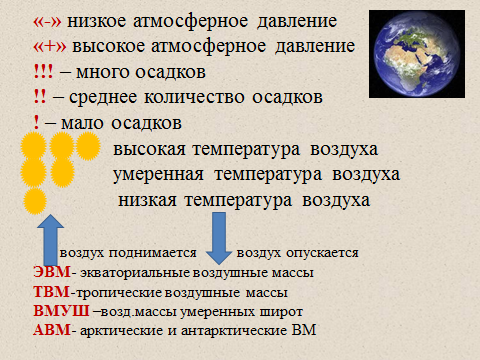 Шаблон планеты для выполнения задания «Характеристика основных климатических поясов Земли с помощью условных знаков».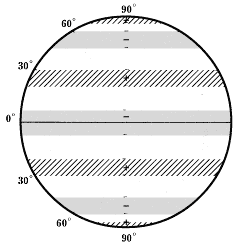 Учитель: Поднимите руки, кто успешно справился с заданием? Кто и в чем ошибся? Что нужно было сделать, чтобы не допустить ошибки?Далее (в случае необходимости) следует коррекция по изученной теме.VI. Первичное закрепление. Самопроверка и самооценка Пример теста1.Сколько на Земле выделяют переходных климатических поясов?А) 2     Б) 3      В)4    г)52. Какие воздушные массы действуют в субтропическом климате?А) умеренных широт и субтропическиеБ) умеренных широт и тропическиеВ) экваториальные и тропическиеГ) субэкваториальные и тропические3.Какой климатический пояс занимает наибольшую площадь в Евразии и Северной Америке?А) тропический    Б) экваториальный  В) умеренный   Г)арктический4.Какой тип умеренного климата господствует в Южном полушарии?А) резко континентальный Б) муссонныйВ) континентальныйГ) океанический5.Какая воздушная масса господствует летом в субарктическом климатическом поясе?А) умеренных широт Б) субарктическаяВ) антарктическаяГ) арктическая6. Установите соответствие.Группа климатических поясовПереходные                      ТропическийОсновные                         Экваториальный                                           Субтропический                                          Субэкваториальный                                          Субарктический (субантарктический)                                           Арктический                                        Умеренный                                        Антарктический7. Установите соответствие.Климатический пояс                                            Воздушная массаСубтропический  пояс                                         ЭкваториальнаяЭкваториальный пояс                                         АрктическаяУмеренный  пояс                                                 ТропическаяСубэкваториальный пояс                                  Умеренных широтСубарктический пояс    8. Установите соответствие.Воздушная масса                                                 ШиротаЭкваториальная                                               10-30°Арктическая                                                     60-90°Умеренных широт                                           0-20°Тропическая                                                     30-60°0-10 °Работа обучающихся сверяется с представленным учителем образцом, выясняется степень усвоения нового знания. ( Все учащиеся справились с поставленным заданием).  Цель  этапа  достигнута.).VII.Рефлексия учебной деятельности. Сегодняшний урок мы свами начали с притчи, расширили мы кругозор наших познаний. Давайте выразим все новые знания заполнив учебную карту.Учащиеся заполняют учебную карту, отвечая на вопросы:- цель деятельности (какой результат я хочу получить);- предмет деятельности (на что направлена деятельность);- средства деятельности (чем я пользуюсь);- состав деятельности (какие действия я выполняю);- продукт деятельности (что я получаю в результате);- возникшие затруднения.VIII. Домашние задание.Параграф 7, выучить определения, повторить таблицу с характеристикой климатических поясовТворческое: Пользуясь политической картой мира, назовите страны, большую часть территории которых занимают тропические пустыни и  влажные экваториальные леса.Итог.  (Музыкальный фрагмент  заставки «Прогноз погоды»  из программы «Время» композитора: Андре Попп, слова: Едди МарнэЗаключительное слово учителя о практической значимости изучаемого материала в быту и хозяйственной деятельности человека.Ах, как же прекрасна наша планета!
Вот - белая лента,
Вот - синего цвета,
А вот голубеет под ней полоса...
Земля в разноцветные ленты одета,
Точней - в КЛИМАТИЧЕСКИЕ ПОЯСА… А. УсачевПриложение к уроку  №1Ф.И._______________Тема урока: «                                                                                                       ».Задачи урока: Задание 1: Заполните пропуски:Климатические пояса —  _________________________________________________________________________________________________________________________________________________________________________________________________________________________________________________________________________________________________________________________________________________________________________________________________________________________________________________________________________________________________________________________.Климатические пояса формируются под действием  определенных  воздушных масс. Известный климатолог Б.П. Алисов выделял___ климатических поясов. Климатические поясаОсновные                                                  Переходные                                                                                             (1 ВМ)                                                                               (2 ВМ)                                                                                                                    Экваториальный                                                                      Субэкваториальный_____________                                                                              СубтропическийУмеренный                                                                                 Субарктический      _______________(Антактический)                                                                     Задание 2: Заполните пропуски в таблице «Климатические пояса мира и их характеристика», используя атлас на страницах   10-11.Климатические пояса мира и их характеристика»Задание 3: Дайте характеристику основных климатических поясов Земли с помощью условных знаков на схематическом шаблоне нашей планеты. Учебная карта.-цель деятельности (какой результат я хочу получить)- предмет деятельности (на что направлена деятельность)- средства деятельности (чем я пользуюсь)- состав деятельности (какие действия я выполняю)- продукт деятельности (что я получаю в результате)- возникшие затрудненияДомашнее задание:
Параграф 7, выучить определения, повторить таблицу с характеристикой климатических поясов Творческое: Пользуясь политической картой мира, назовите страны, большую часть территории которых занимают тропические пустыни и  влажные экваториальные леса.Таблица 2 - Климатические пояса мира и их характеристикаКраткий   самоанализ урока.Урок по теме «Климатические пояса Земли».Данный урок является седьмым в курсе географии 7 класса и вторым по счету в разделе «Климат Земли». Тип урока – урок изучения нового материала. Цели деятельности учителя: создать условия, способствующие  формированию представлений обучающихся о климатических поясах Земли.Цели деятельности обучающегося: систематизировать знания о климате,учиться анализировать климатические пояса Земли,используя климатические карты и различные источники информации.Образовательные ресурсы, используемые на уроке - карта «климатические пояса Земли», атлас, презентация, маршрутный лист (опорный конспект) План урока: 1.	 Систематизировать знания о климате и факторах, его определяющих.2.	Охарактеризовать климатические пояса Земли, используя различные источники информации.3.	Подвести итог и первичное закрепление по изученной теме, составив таблицу «Климатические пояса мира и их характеристика».Методы и формы обучения, реализуемые на уроке: - методы: наглядный, словесный, частично-поисковый, практический, контроль, проблемный.- формы: индивидуальные, фронтальные, групповые.Тип урока: урок изучения нового материала.Функции медиа на данном уроке: информационная, демонстрационная, мотивирующая, тренировочная, развивающая, контролирующая.         Основные понятия: климатические пояса, основной климатический пояс, переходный климатический пояс.         Урок был направлен на достижение личностных, метапредметных и предметных результатов:- Личностные УУД: формирование познавательного интереса к предмету изучения; навыков работы по образцу при консультативной помощи учителя.- МетапредметныеУУД:познавательные УУД: строить логическое рассуждение, включающее установление причинно-следственных связей;  преобразовывать информацию из одного вида в другой.регулятивные УУД: умение планировать свою деятельность под руководством учителя; уметь работать с картой, составлять таблицу.коммуникативные УУД: отстаивать свою точку зрения, приводить аргументы и подтверждать их фактами.личностные УУД: установление учащимися связи между целью учебной деятельности и ее мотивом.- Предметные УУД: делать простейшие описания климата отдельных климатических поясов, используя изученную терминологию.Технологии, реализованные на уроке: исследовательская, информационно-коммуникативная.Виды деятельности: работа с картами и электронным приложением, работа с опорным конспектом.Цель и задачи урока сформулированы с учетом особенностей учебного материала, уровня подготовленности класса и места данного урока в тематическом цикле.  Реализации поставленной целиурока способствует самостоятельный поиск, организованный учителем, анализ и отбор информации, приобретение новых знаний и практических умений обучающимися; выводы, логически обоснованные рассуждения, изложение собственного мнения, оценка результатов своей деятельности.Выбранная структура урока рациональна для реализации планируемых результатов. Между этапами урока обеспечена логическая связь. Основные формы обучения – фронтальная, групповая и индивидуальная. В ходе урока развиваются навыки работы с различными источниками информации. Формируются условия для обучающихся  в самостоятельной работе и коррекция при изучении и закреплении нового материала. Групповая форма организации работы повышает учебную и познавательную мотивацию у обучающихся, значительно снижает уровень тревожности у детей, страх оказаться неуспешными. Использование на уроке компьютера позволяетактивизировать познавательную деятельность учащихся, проверить результаты деятельности, реализовать личностно-ориентированный принцип, осуществить дифференцированный подход при проверке усвоения материала.Электронное приложение к учебнику позволяет «уплотнить» урок без перегрузки учащихся и оптимально увеличить его темп.Литература:География 7 класс : учебник А.И.Алексеев. В.В.Николина, Е.К. Липкина -2 изд. Просвещение, 2015 – 256 стр.Климатическая система Земли: монография/ Мякишева Н.В. Москва, 2008. 234 с.Климатология с основами метеорологии: монография / Кислов А.В.Москва, 2016. 312 с.Атлас 7 класса, Москва «Дрофа», 2017.ЭтапыСодержание этапаСодержание этапаОсновная форма работыОсновная форма работыУУДЭтапыдеятельность учителядеятельность учащихсяОсновная форма работыОсновная форма работыУУД1.Организационный этапприветствует учениковнастраиваются на предстоящую работу на урокенастраиваются на предстоящую работу на урокефронтальнаяличностныесамоопределение2.Постановка цели и задач урока  помогает учащимся сформулировать тему и задачи урока, начинает урок с вопроса, стимулирует интерес  обучающихся к изучаемой теме-формулируют тему урока, ставят задачи достижения результата, при необходимости отвечая на вопросы учителя-формулируют тему урока, ставят задачи достижения результата, при необходимости отвечая на вопросы учителяфронтальная личностныеформирование учебной мотивациирегулятивныецелеполаганиекоммуникативныеумение точно выражать свои мысли3.Актуализация знаний-актуализирует знания уч-ся по понятиям, необходимым  для изучения нового материала;-подводит учащихся к формулированию проблемы;- помогает вспомнить условные обозначения на карте,  используя легенду, для последующей характеристики климатических поясов-обговаривают понятия, необходимые для изучения нового материала: климат, погода, воздушная масса, географическая широта, циркуляция атмосферы и т.д.;-выделяют границу между  тем, что знаю, и тем, что предстоит узнать;-совместно с учителем прослеживают взаимосвязь данных понятий о  климате и погодах Земли-обговаривают понятия, необходимые для изучения нового материала: климат, погода, воздушная масса, географическая широта, циркуляция атмосферы и т.д.;-выделяют границу между  тем, что знаю, и тем, что предстоит узнать;-совместно с учителем прослеживают взаимосвязь данных понятий о  климате и погодах Землифронтальнаярегулятивныепланированиекоммуникативныеумение точно выражать свои мыслипознавательные постановка вопросов,  формулирование целилогические4.Первичное усвоение новых знаний-знакомит с понятиями: климатический пояс, основной климатический пояс, переходный климатический пояс;-управляет поисковой деятельностью уч-ся;-организует и координирует деятельность групп и участников по заполнению таблицы «Климатические пояса Земли», если нужна помощь ученикам, то оказывает ее по мере необходимости- заполняют таблицы, сопоставляют и анализируют карты атласа, проверяют работу по электронному приложению, включают новые знания в систему географических  знаний - заполняют таблицы, сопоставляют и анализируют карты атласа, проверяют работу по электронному приложению, включают новые знания в систему географических  знаний Групповая, индивидуальнаярегулятивныепланирование работыконтролькоммуникативныеумение устанавливать рабочие отношения эффективное сотрудничество, обеспечение бесконфликтной совместной работыпредставление информации в письменном видепознавательныеструктурирование  знаний выбор эффективных способов решения задач анализ иработа с картографическим материалом5-6.Первичная проверка понимания и первичное закреплениеОрганизует и координирует:-  характеристику основных климатических поясов Земли с помощью условных знаков на схематическом шаблоне нашей планеты,при необходимости задает вопросы;- организует самопроверку и самооценку на тренажере через электронное приложение с перспективой корректировки знаний уч-ся- дают характеристику основных климатических поясов Земли с помощью условных знаков на схематическом шаблоне нашей планеты (один учащийся у доски, другие самостоятельно);-осуществляют самопроверку и самооценку на тренажере через электронное приложение с последующей коррекцией знаний (в случае необходимости).- дают характеристику основных климатических поясов Земли с помощью условных знаков на схематическом шаблоне нашей планеты (один учащийся у доски, другие самостоятельно);-осуществляют самопроверку и самооценку на тренажере через электронное приложение с последующей коррекцией знаний (в случае необходимости).Индивидуальнаярегулятивныеконтроль, коррекция, оценкакоммуникативныепредставление информации в устной формепознавательныеструктурирование  знанийанализ иработа с картографическим материалом7.Рефлексия (подведение итогов занятия) учитель объявляется  поощрения, отметки за работу на уроке в классе и по полученным результатам в тесте при выставлении отметки в журнал, учитывается и самоанализ учащихсяпроводят самоанализ работы – сопоставляют свои таблицы, шаблоны с эталоном на доске;включают новые знания в систему; анализируют работу по тесту, оценивают по 5-ти балльной системе достижение результатов;осуществляют включение новых знаний в систему общегеографических знанийпроводят самоанализ работы – сопоставляют свои таблицы, шаблоны с эталоном на доске;включают новые знания в систему; анализируют работу по тесту, оценивают по 5-ти балльной системе достижение результатов;осуществляют включение новых знаний в систему общегеографических знанийработа в микро-группах, индивидуальнаякоммуникативныеумение с достаточной полнотой и точностью выражать свои мыслипознавательныерефлексияличностныесмыслообразованиесамооценка8. Информация о д/з Создает мотив, формирует интерес  к изучаемой теме, задает дифференцированное  д/з Выбирает задание «для себя»,запись д/з:  §7 Выбирает задание «для себя»,запись д/з:  §7индивидуальнаяличностныесамоопределениепознавательныесинтезКлиматическийпоясТерритория распространенияТемпература,°СТемпература,°СВМ ВМ ДавлениеОсадки, сезон выпаденияКлиматическийпоясТерритория распространенияЛетомЗимойЛетомЗимойДавлениеОсадки, сезон выпаденияЭкваториальныйСубэкваториальныйМежду экватор. и тропическим климатич.поясами+30ЭВМТВМНизкое(летом)Высокое(зимой)2000мм, летомТропическийот +10до +15Высокое100мм(в глубине материков в течение года), 500 мм( на восточн.побережьях, летом)СубтропическийМежду тропическим и умеренным климатич.поясамиОт 0до +10УВМ400-600мм, в основном зимойУмеренныйОгромные пространства Евразии, С.Америки;частьЮ.Америки и о-ва Южного полушарияОт+15до +20От- 24до +5НизкоеСубарктический/субантарктическийСеверные окраины Евразии, С.Америки, антарктический полуостровОт-5до-50УВМ300мм,летомАрктический/антарктическийК северу от 70 °с.ш.и к югу от 65°ю.ш.От-1до-30АВМАВМ100-300, в течение годаКлиматическийпоясТерритория распространенияТемпература,°СТемпература,°СВМ ВМ ДавлениеОсадки, сезон выпаденияКлиматическийпоясТерритория распространенияЛетомЗимойЛетомЗимойДавлениеОсадки, сезон выпаденияЭкваториальныйСубэкваториальныйМежду экватор. и тропическим климатич.поясами+30ЭВМТВМНизкое(летом)Высокое(зимой)2000мм, летомТропическийот +10до +15Высокое100мм(в глубине материков в течение года), 500 мм( на восточн.побережьях, летом)СубтропическийМежду тропическим и умеренным климатич.поясамиОт 0до +10УВМ400-600мм, в основном зимойУмеренныйОгромные пространства Евразии, С.Америки;частьЮ.Америки и о-ва Южного полушарияОт+15до +20От- 24до +5НизкоеСубарктический/субантарктическийСеверные окраины Евразии, С.Америки, антарктический полуостровОт-5до-50УВМ300мм,летомАрктический/антарктическийК северу от 70 °с.ш.и к югу от 65°ю.ш.От-1до-30АВМАВМ100-300, в течение годаКлиматическийпоясТерритория распространенияТемпература,°СТемпература,°СВМ ВМ ДавлениеОсадки, сезон выпаденияКлиматическийпоясТерритория распространенияЛетомЗимойЛетомЗимойДавлениеОсадки, сезон выпаденияЭкваториальныйПо обе стороны экватораот+24до 28от+24до 28ЭВМЭВМНизкое2000-3000мм, равномерно в течение года в годСубэкваториальныйМежду экватор. и тропическим климатич.поясами+30от +14до +30ЭВМТВМНизкое(летом)Высокое(зимой)2000мм, летомТропическийВ тропических широтах+35от +10до +15ТВМТВМВысокое100мм(в глубине материков в течение года), 500 мм( на восточн.побережьях,летом)СубтропическийМежду тропическим и умеренным климатич.поясамиОт+25до +30От 0до +10ТВМУВМВысокое(летом)Низкое (зимой400-600мм, в основном зимойУмеренныйОгромные пространства Евразии, С. Америки; часть Ю.Америки и о-ва Южного полушарияОт+15до +20От- 24до +5УВМУВМНизкоеОт 600 до 1000мм, в течение годаСубарктический/субантарктическийСеверные окраины Евразии, С.Америки, антарктический полуостровОт+5до +15От-5до-50УВМАВМНизкое(летом)Высокое(зимой)300мм,летомАрктический/антарктическийК северу от 70 °с.ш.и к югу от 65°ю.ш.От-1до-30От-20до-50и нижеАВМАВМВысокое100-300, в течение года